                                                        Памятка по оплате услуг  МАОУ лицей № 34  через Банк ВТБ.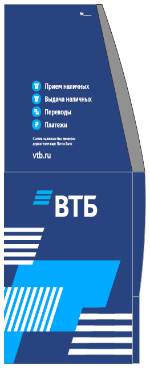                                                    Квитанцию  Вы можете оплатить  через  ВТБ-онлайн, а также в любом банкомате ВТБ                                                                                               Адрес ближайших банкоматов:  ул.Щербакова д.98 (Супермаркет "Магнит")                                                                                                                                                               Ул. Ямская, 86 (Супермаркет "Магнит")                                                                                                                                                                ул.Ямская д.77/1(Офис ВТБ «На Ямской»)                                                                                                                                                                  	Также вы можете оплатить по QR и  штрих-коду через ВТБ онлайн, указанному в верхнем правом углу квитанции:ВТБ онлайн, указанному в верхнем правом углу квитанции:Заходим в  мобильное приложение ВТБ-Онлайн на своем телефонеВыбрать пункт "Оплата по QR-коду" во вкладке  «Платежи»Поднесите штрих-кодПосле вышеуказанных действий  перейдет в режим считывания штрих-кода с документа.В полученном результате поиска нажимаем (исходя из вида услуг):школа Знаменского (Тюмень)Информация с квитанции  встанет автоматическиПроверьте  информация с квитанцией, если  отражена корректно нажимаем «Продолжить.Платеж исполнен!Информация носит справочный характер и не является публичной офертой. Банк ВТБ (ПАО). Генеральная лицензия Банка России № 1000.Порядок оплаты через  банкоматы ВТБ наличными деньгами:Услуги без картыВыберите «ПОИСК УСЛУГ»Введите  название «Лицей 34» - нажмите «НАЙТИ»В полученном результате поиска нажимаем: Лицей 34 (Тюмень);Вводите  ФИО, ФИО ребенка, наименование курса, сумму   и нажмите «Далее».  Проверьте данные и  нажмите «Оплатить"Платеж исполнен!Порядок оплаты через ВТБ онлайн:Заходите в личный кабинет на сайте:  https://online.vtb.ru или в мобильное приложение ВТБ-Онлайн на своем телефонеВводите Логин и пароль (для зарегистрированных пользователей)Выбирайте  вкладку  «Платежи»В строке «поиск» вводите название «Лицей 34», либо вводите  ИНН 7204006236  , нажимаете «Найти»В полученном результате поиска нажимаете: Лицей 34 (Тюмень);Вводите: ФИО, ФИО ребенка, наименование курса, сумму   указанный в квитанции. Проверяете данные и  нажимаете «Оплатить»Платеж исполнен!Порядок оплаты через  банкоматы ВТБ банковской картой:Вставьте картуВведите «ПИН-КОД»Выберите «ПЛАТЕЖИ»Выберите «ПОИСК УСЛУГ»Введите  название «Лицей 34» - нажмите  «НАЙТИ»В полученном результате поиска нажимаем: Лицей 34 (Тюмень)Вводите  ФИО, ФИО ребенка, наименование курса, сумму   и нажимаете «Далее».  Проверяем данные и  нажимаем «Оплатить"Платеж исполнен!